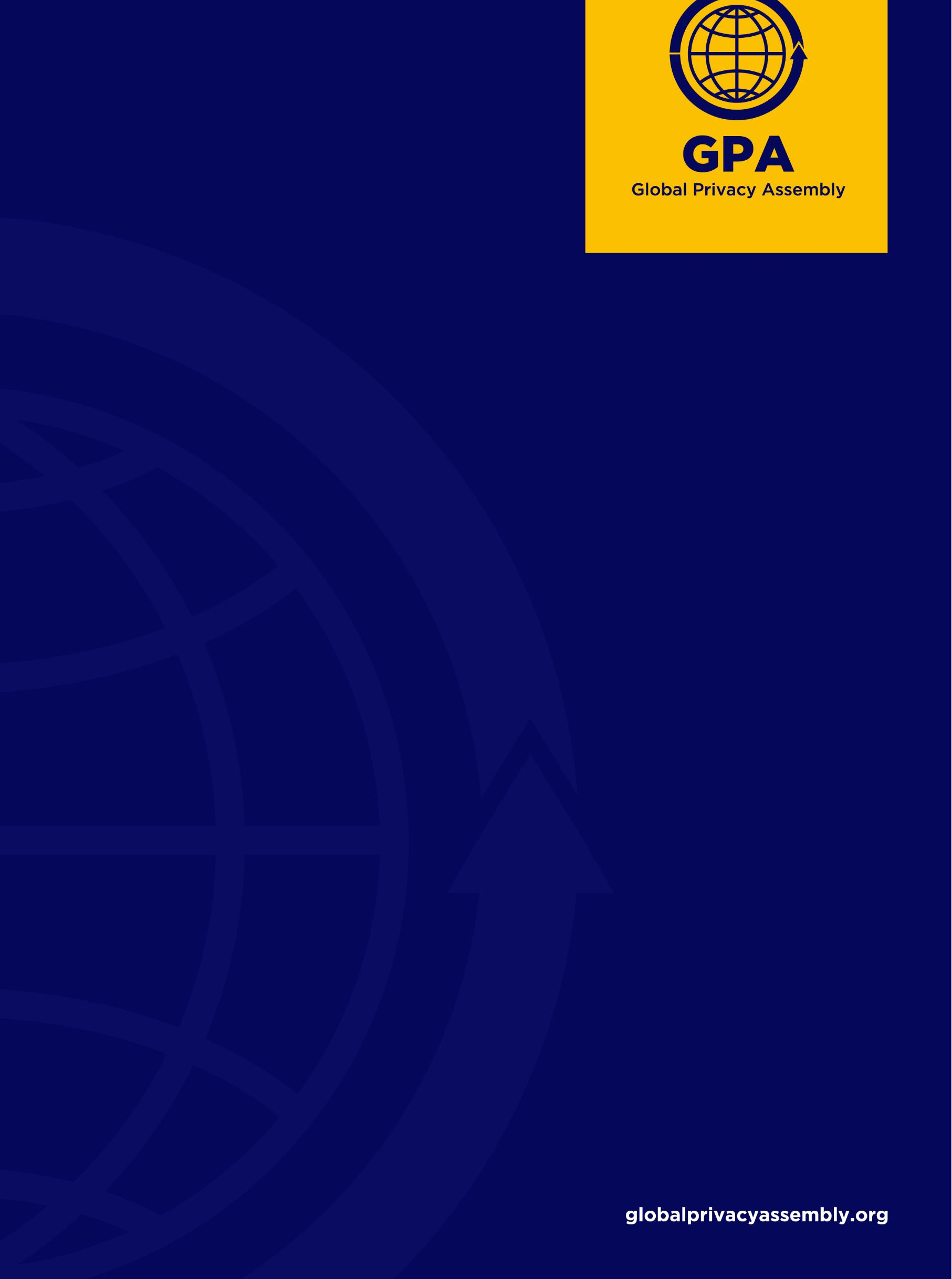 Grupo de trabajo sobre protección de datos y otros derechos y libertadesInforme del Grupo de Trabajo – Julio de 2023 Autoridad del presidente: OPC CanadáÍndiceResumen ejecutivoEl Grupo de Trabajo sobre Protección de Datos y Otros Derechos y Libertades (DPORF) comenzó su mandato tras la 41ª Conferencia Anual de la Asamblea Mundial de la Privacidad (GPA) en 2019, donde se adoptó la Resolución sobre la privacidad como derecho humano fundamental y condición previa para el ejercicio de otros derechos fundamentales . Esa resolución comprometió a nuestro grupo y a sus miembros a "desarrollar una narrativa para resaltar la relación integral de los datosprotección de otros derechos y libertades” en 2020-21. Nuestra investigación de ese informe, consulta y redacción culminó en la publicación y adopción de Privacy and Data Protection as Fundamental Rights: A Narrative en la conferencia 2021 de la GPA.Además, en ese mismo evento, los miembros del GPA adoptaron la Resolución sobre la Dirección Estratégica de la Conferencia que introdujo nuestro Plan Estratégico para 2021-23 y estableció nuevas funciones y responsabilidades para todos los Grupos de Trabajo de la GPA. Como resultado, el DPORF se encargó de promover la narrativa y sus recomendaciones en nombre de la GPA. En particular, recomendamos fortalecer la protección de los derechos de privacidad a nivel nacional, así como una mayor inversión y desarrollo de los instrumentos internacionales de protección de datos existentes.En el segundo año de nuestro mandato, el DPORF participó en actividades de divulgación para promover nuestro informe y completó la mayoría de las acciones paralelas restantes identificadas en nuestro plan de trabajo de dos años. En términos de proyectos específicos, durante el último año:El grupo de trabajo promovió su informe narrativo en diversos foros internacionales. En octubre pasado, el DPORF hizo presentaciones sobre nuestros esfuerzos y logros en la Asamblea General de la Association francophone des autorités de protection des données personnelles (AFAPDP) en Túnez y en la Conferencia Anual del GPA en Turquía. En noviembre, en Estrasburgo, presentamos ante el Comité Consultivo del Consejo de Europa el Convenio para la protección de las personas con respecto al procesamiento automático de datos personales (T-PD), así como en la Conferencia de la Asociación de Privacidad de Asia y el Pacífico (APPA) en Singapur. Finalmente, este mes de abril el grupo de trabajo recibió una invitación e hizo presentaciones en el Venice Privacy Symposium.El DPORF desarrolló y distribuyó materiales promocionales, que incluyen diapositivas visuales, infografías, mapas, gráficos, notas para hablar y una presentación de video pregrabada para apoyar nuestros esfuerzos promocionales en la comunicación con una audiencia general. Estos materiales también se tradujeron al francés y se distribuyeron a los miembros del grupo de trabajo. El paquete promocional también se proporcionó al Grupo de Trabajo de Educación Digital de la GPA (DEWG) para su inclusión en su portal de recursos en línea.El DPORF fortaleció las relaciones con las organizaciones de la sociedad civil mediante la organización de un taller para miembros del Citizen Lab de la Universidad de Toronto sobre la represión digital transnacional.El DPORF presentó su propuesta para un premio "privacidad y derechos humanos" de la GPA ante el Comité Ejecutivo de la Asamblea. Tras esta presentación, el DPORF actualizó su propuesta y redactó una resolución para aprobar la propuesta de adjudicación en la Conferencia de la GPA 2023 en Bermudas.El DPORF continúa trabajando con el Relator Especial de las Naciones Unidas sobre el Derecho a la Privacidad ("UN SRP") para explorar las posibilidades de una presentación conjunta en un lugar internacional. El grupo de trabajo se reunió con el SRP de la ONU en febrero y abril pasados para discutir esta posibilidad, y las discusiones aún están en curso para aumentar los lazos entre el trabajo del SRP y las iniciativas de la GPA.IntroducciónEl GPA ha señalado anteriormente que, a nivel internacional, la protección de datos y los derechos a la privacidad están consagrados en importantes instrumentos mundiales como la Declaración Universal de Derechos Humanos, el Convenio 108 y el Pacto Internacional de Derechos Civiles y Políticos.  Además, en muchas partes del mundo, la privacidad y la protección de datos se reconocen como un derecho fundamental por sí mismas, proporcionando un fundamento legal crucial para el ejercicio de otros derechos. Este reconocimiento ancla los proyectos de nuestro grupo de trabajo.En 2021, en la 43ª Conferencia Anual de la GPA, los miembros adoptaron la Resolución de la Asamblea sobre la Dirección Estratégica de la Asamblea, que estableció el Plan Estratégico 2021-23 de la GPA y cambió el nombre del PSWG3 al Grupo de Trabajo sobre Protección de Datos y Otros Derechos y Libertades. El mandato del DPORF está tomado de la "Prioridad Estratégica #3 (Desarrollo de Capacidades) Pilar 3 (Áreas de Enfoque de Políticas)" del Plan, que es doble:Considerar y llevar adelante las recomendaciones de la narrativa adoptada sobre la relación integral de la protección de datos con otros derechos y libertades.Promover la narrativa con las partes interesadas relevantes.Miembros del Grupo de TrabajoEl DPORF está presidido por la Oficina del Comisionado de Privacidad de Canadá (‘OPC Canadá’) y está compuesto por los siguientes miembros y observadores:Oficina del Comisionado de Protección de Datos, AlbaniaLa Dirección Nacional de Protección de Datos Personales, ArgentinaAutoridad Nacional de Protección de Datos, BélgicaAutoridad Catalana de Protección de Datos, Cataluña, EspañaConsejo Chileno de TransparenciaConsejo de EuropaL’Autorité de Régulation des Télécommunications, de Costa de MarfilCentro Financiero Internacional de DubáiSupervisor Europeo de Protección de DatosAgencia de Derechos Fundamentales de la Unión Europea (en calidad de observador)Servicio de Protección de Datos Personales de GeorgiaLa Comisión Federal de Protección de Datos y Libertad de Información, AlemaniaOficina del Comisionado de Información, JerseyGarante per la protezione dei dati personali, ItaliaInstituto Nacional de Transparencia Acceso a la Información y Protección de Datos Personales, MéxicoInstituto de Acceso a la Información Pública de la Ciudad de MéxicoInstituto de Transparencia, Acceso a la Información y Protección de Datos de MichoacánCentro Nacional de Privacidad y Protección de Datos, MoldaviaCommission de Contrôle des Informations Nominatives, MónacoOficina del Comisionado de Información y Privacidad, Terranova y Labrador, CanadáOficina de Protección de Datos Personales, PoloniaAutorità Garante per la Protezione dei Dati Personali, República de San MarinoComisión de Datos Personales, SenegalRegulador de la información, SudáfricaComisionado Federal de Protección de Datos e Información, SuizaInstance nationale de protection des données personnelles, TúnezOficina del Comisionado de Información, Reino UnidoDepartamento de Justicia, Estados Unidos de América (en calidad de observador)Comisión Federal de Comercio, Estados Unidos de América (en calidad de observador)Oficina del Comisionado de Información de Victoria, VictoriaActividades del Grupo de TrabajoTrabajo de promociónTras el desarrollo de un plan estratégico de divulgación, el grupo de trabajo de DPORF inició su trabajo de promoción, realizando presentaciones en diversos foros internacionales. En octubre pasado, el Comisionado Federal de Protección de Datos e Información de Suiza hizo una presentación en nombre del grupo de trabajo en la Asamblea General de la AFAPDP en Túnez. Más tarde ese mes, la OPC Canadá dio dos presentaciones que resumían el trabajo de DPORF tanto en las Sesiones cerradas y abiertas de la Conferencia de la GPA. En noviembre, el DPORF también promovió su informe narrativo en el Comité Consultivo T-PD del Consejo de Europa, así como en la conferencia APPA. Finalmente, en abril, el Consejo de Europa invitó al DPORF a dar tres presentaciones en el Simposio de Privacidad de Venecia 2023.Propuesta del Premio de Privacidad y Derechos HumanosAdemás de nuestro trabajo de promoción, el DPORF también está avanzando en una resolución para aprobar su propuesta para un Premio de Privacidad y Derechos Humanos de la GPA. El pasado otoño el DPORF presentó suconcepto del premio al Comité Ejecutivo (‘ExCo’) de la GPA para buscar sus puntos de vista, que posteriormente se actualizó para reflejar sus comentarios. Después de este paso, se le pidió al DPORF que desarrollara una resolución para aprobar el concepto de del premio. Si se aprueba, el grupo de trabajo formará un subcomité a finales de este año para evaluar a los candidatos al premio y determinar al ganador. Nuestra esperanza es presentar el Premio inaugural de Privacidad y Derechos Humanos en RightsCon en 2024.Acciones ParalelasEl plan de trabajo de DPORF identificó elementos de acción adicionales que se completarán en paralelo con nuestro trabajo de promoción. Estas acciones incluyen el desarrollo de un artículo editorial de opinión (op-ed) sobre nuestro proyecto y la realización de una presentación conjunta junto con el SRP de la ONU en un evento avalado por las Naciones Unidas. El artículo de opinión se completó el verano pasado y se distribuyó entre los miembros del grupo de trabajo para su publicación en los medios de comunicación locales. A principios de febrero, el DPORF se reunió con el SRP de la ONU para discutir la posibilidad de una presentación conjunta en la Asamblea General de la ONU. El SRP de la ONU expresó interés en la propuesta y acordó explorar la posibilidad de una presentación conjunta en un lugar internacional, incluida, por ejemplo, la Asamblea General de la ONU. Las discusiones siguen en curso; sin embargo, esperamos dar esta presentación más adelante este otoño.ConclusiónA la fecha de redacción de este informe (junio de 2023), el Grupo de Trabajo de DPORF ha cumplido en gran medida su mandato actual con la promoción de su informe narrativo sobre la relación entre la privacidad, la protección de datos y otros derechos fundamentales. Nos gustaría agradecer sinceramente a todos los miembros del grupo de trabajo por proporcionar comentarios vitales, tiempo y esfuerzos para finalizar el plan de divulgación de DPORF, la Nota conceptual del Premio a la Privacidad y los Derechos Humanos y los materiales promocionales de DPORF.